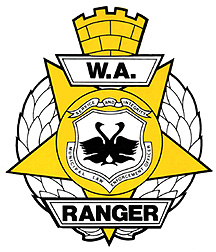 MEMBERSHIP RENEWAL Fees are $50 for a one-year membership expiring 31 December 2019 or $120 for three years 2019-2021SURNAME                                                                                  Membership number                   FIRST NAMES             ADDRESS_______________________________________________________________________________________________________________POST CODE_________CONTACT DETAILS  WORK:  Phone_____________________________________                Mobile ____________________________________                                                                                                                  Email______________________________________HOME                 Phone_____________________________________                Mobile_____________________________________       Email______________________________________EMPLOYER_______________________________ POSITION / TITLE________________                      Name of Council / Organisation                                          e.g. Senior Ranger / Ranger etcSIGNATURE________________________________________DATE_______________Preferred payment method EFT to BSB 066 507 Acct No 10134200 (Place membership number in Ref field) Please complete this form scan & email- to membership@warangers.asn.au.Cheque or money orders should be made payable to WA Rangers Association Inc OFFICE USE ONLYMEMBERSHIP CARD __________ RECORDS UPDATED   _________ SENT BY MEMBERSHIP SECRETARY                                             Fee Paid           $50.00    Exp Dec 2019                        $120.00    Exp Dec 2021 